Пересылаемое сообщение --------27.02.2020, 11:26, "Зеленый Марафон" <zeleniy.marafon@yandex.ru>:Победители второго сезона "Зелёного марафона"

Последние две недели 2 сезона нашего проекта оказались весьма напряженными, так что потребовалось некоторое время, чтобы все собранное перевезти, обработать и посчитать. И теперь мы рады представить вашему вниманию итоговый рейтинг 2-го сезона нашего проекта и поздравить победителей: 

Победитель общего зачета - гимназия №9 (г.Королев) 
Победитель зачета детских садов - детский сад №2 "Вишенка" (г.Пушкино) 
Победитель номинации максимальный разовый сбор - гимназия №9 (г.Королев) 
В номинации "Наибольшее число проведенных акций" у нас сразу два победителя, которые разделят приз: школа №1 (Королев) и Черкизовская СОШ. 

Итоговый рейтинг второго сезона "Зеленого марафона"
(в скобках количество проведенных акций):

1. Гимназия №9 (г.Королёв) – 20009 экобаллов (4) 
2. Школа №1 (г.Королев)- 7284 экобаллов (6) 
3. Школа №3 (г.Королёв) – 5480 экобалла (5) 
4. Школа №20 (г.Королев) - 4400 экобаллов (1) 
5. Черкизовская СОШ – 4044 экобалла (5) 
6. Школа №11 (г.Пушкино) – 2996 (2) 
7. Гимназия №18 (г.Королёв) – 2928 экобаллов (2) 
8. Гимназия №11 (г.Королёв) – 2346 экобалла (2) 
9. Детский сад №2«Вишенка» (г.Пушкино) – 1726 экобаллов (4) 
10. Детский сад №20 (Щелково) – 1714 экобалла (8) 
11. СОШ №2 (Щелково) – 1535 экобалла(3) 
12. Детский сад №24 (г.Королёв) – 1450 экобалла (4)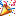 
13. Детский сад №11 «Веселые ребята» (г.Королёв) – 1394 экобалла (6) 
14. Школа №13 (г.Королёв) – 1062 экобалла (1) 
15. Детский сад №35 «Эврика» (г.Королев) – 1032 экобалла (1) 
16. СОШ №1 (Щелково) - 1040 экобаллов (1) 
17. Детский сад №17 (г.Королёв) – 966 экобаллов (4) 
18. Детский сад №45 «Теремок» (г.Королёв) – 1076 экобалла (4) 
19. Детский сад №41 «Планета детства» (г.Королёв) – 934 экобалла (2) 
20. Детский сад №23 «Чебурашка» (г.Королёв) – 924 экобалла (3) 
21. Детский сад №6 «Улыбка»(г.Пушкино) - 823 экобалла (2) 
22. Детский сад №21 (г.Королёв) – 806 экобаллов (1) 
23. Школа №10 (г.Королев) - 802 экобалла (1) 
24. СОШ №3 (г.Пушкино) - 716 экобаллов (1) 
25. Детский сад №1 «Родничок»(г.Королёв) – 712 экобаллов (2) 
26. Детский сад №12 (Щелково) – 660 экобаллов (2) 
27. Школа-пансион НОЧУ «Международный лицей» (Пушкинский район) – 516 экобаллов (1) 
28. Детский сад №35 «Родничок» (Щелково) – 484 экобалла (1) 
29. Детский сад №20 (г.Королёв) – 420 экобаллов (1) 
30. Челюскинская СОШ (г.Пушкино) – 401 экобалла(2) 
31. Детский сад №9 «Вишенка» (г.Королёв) – 350 экобаллов (2) 
32. СОШ №11 (г.Щелково) – 256 экобаллов (1) 
33. Детский сад №14 «Подснежник» (г.Пушкино) – 220 экобаллов (1) 
34. Детский сад №66 «Непоседы» (г.Мытищи) – 200 экобаллов (1) 
35. Детский сад №12 «Василек» (г.Пушкино) –162 экобалла (1) 
36. Детский сад №64 «Мальвина» (г.Пушкино) – 160 экоаллов (1) 
37. Детский сад №2 «Малышка»(г.Королёв) – 142 экобалла (1) 
38. Детский сад №30 (Щелково) – 102 экобалла (1) 
39. Детский сад №44 «Журавушка» (г.Королёв) – 98 экобаллов (1) 
40. Детский сад №25 (Щелково) – 86 экобаллов (1) 
41. Детский сад №11 «Теремок» (г.Пушкино) - 84 экобалла(1) 

Итого на 31.12.2019: 72785 экобаллов 

Зачет детских садов 

1. Детский сад №2«Вишенка» (г.Пушкино) – 1726 экобаллов(4) 
2. Детский сад №20 (Щелково) – 1714 экобалла (8) 
3. Детский сад №24 (г.Королёв) – 1450 экобалла (4) 
4. Детский сад №11 «Веселые ребята» (г.Королёв) – 1394 экобалла(6) 
5. Детский сад №35 «Эврика» (г.Королев) – 1032 экобалла (1) 
6. Детский сад №17 (г.Королёв) – 966 экобаллов(4) 
7. Детский сад №45 «Теремок» (г.Королёв) – 1076 экобалла (4) 
8. Детский сад №41 «Планета детства» (г.Королёв) – 934 экобалла (2) 
9. Детский сад №23 «Чебурашка» (г.Королёв) – 924 экобалла (3) 
10. Детский сад №6 «Улыбка»(г.Пушкино)-823 экобалла(2) 
11. Детский сад №21 (г.Королёв) – 806 экобаллов (1) 
12. Детский сад №1 «Родничок»(г.Королёв) – 712 экобаллов (2) 
13. Детский сад №12 (Щелково) – 660 экобаллов (2) 
14. Детский сад №35 «Родничок» (Щелково) – 484 экобалла (1) 
15. Детский сад №20 (г.Королёв) – 420 экобаллов (1) 
16. Детский сад №9 «Вишенка» (г.Королёв) – 350 экобаллов (2) 
17. Детский сад №14 «Подснежник» (г.Пушкино) – 220 экобаллов(1) 
18. Детский сад №66 «Непоседы» (г.Мытищи) – 200 экобаллов (1) 
19. Детский сад №12 «Василек» (г.Пушкино) –162 экобалла (1) 
20. Детский сад №64 «Мальвина» (г.Пушкино) – 160 экоаллов (1) 
21. Детский сад №2 «Малышка»(г.Королёв) – 142 экобалла (1) 
22. Детский сад №30 (Щелково) – 102 экобалла(1) 
23. Детский сад №44 «Журавушка» (г.Королёв) – 98 экобаллов(1) 
24. Детский сад №25 (Щелково) – 86 экобаллов (1) 
25. Детский сад №11 «Теремок» (г.Пушкино) - 84 экобалла(1) 


Лидер номинации за максимальный разовый сбор 

1. Гимназия№9 (г.Королёв) – 12240 экобаллов (4) 

Зачет по количеству проведенных акций 
(минимальный сбор на акции – 600 экобаллов) 

1. Школа №1 (Королев) – 7284 экобаллов (5) 
2. Черкизовская СОШ – 4044 экобалла (5) 
3. Гимназия №9 (г.Королёв) – 20009 экобаллов (4) 
4. Школа №3 (г.Королёв) – 4626 экобалла (3) 
5. Гимназия №11 (Г.Королёв) – 2346 экобалла (3) 
6. Гимназия №18 (г.Королёв) – 2448экобалла (2) 
7. Школа №3 (г.Королёв) – 3784 экобалла (2) 
8. Школа №11(Пушкино) – 2996 экобаллов (2) 
9. Детский сад №24 (г.Королёв) – 1374 экобалла (1) 
10. Детский сад №41 «Планета детства» (г.Королёв) – 836 экобаллов (1) 
11. Детский сад №21 (г.Королёв) – 806 экобаллов(1) 
12. Детский сад №45 «Теремок» (г.Королёв) – 1076 экобаллов (1) 
13. Детский сад №11 (г.Королёв) – 1014 экобаллов (1) 
14. Школа №13(г.Королёв) – 1062 экобалла (1) 
15. СОШ №1 (Щелково) – 1040 экобаллов (1) 
16. Школа №10 (Королев) – 802 экобалла (1) 
17. Детский сад №20 (Щелково) – 922 экобалла (1) 
18. СОШ №3 (г.Пушкино) - 716 экобаллов (1) 

Впереди нас ждет церемония награждения победителей второго и презентация 3-го сезона нашего проекта. Это мероприятие пройдет в конце февраля-начале марта, а пока предлагаем участникам проекта не затягивать с реализацией заработанных экобаллов и напоминаем, что новый сезон стартует с 1 февраля 2020 г. И чтобы максимально повысить шансы на победу в одном из зачетов очень важно не засидеться на старте! 

Новый регламент будет опубликован в ближайшее время, до его публикации уточняйте информацию о изменениях (особенно по номенклатуре приема и правилах подготовки) у волонтеров "Моего чистого города" при согласовании даты вывоза. 
 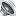 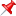      ! Приглашаем Вас и Ваших коллег на церемонию торжественного награждения лауреатов  второго сезона проекта «Зеленый  марафон» НКО "Мой чистый город" и презентацию третьего сезона, которая состоится в 14:00 28 февраля 2020 года в СОШ № 1 по адресу  Октябрьская ул., 10, Королёв.  С уважением, Надежда Артамонова.GK